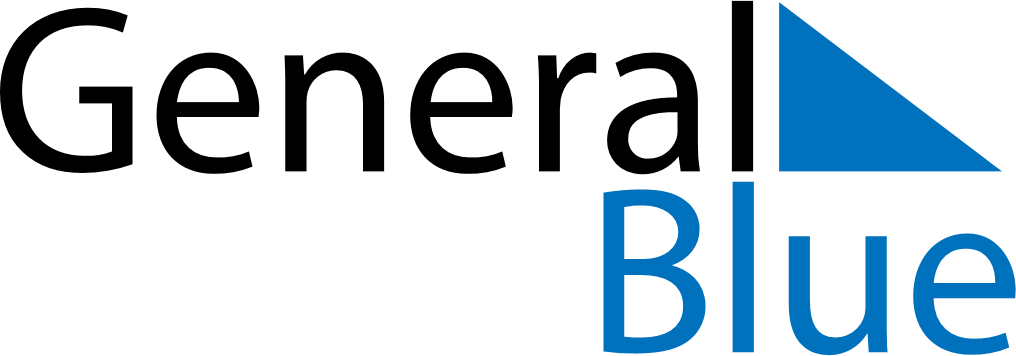 July 1878July 1878July 1878July 1878July 1878SundayMondayTuesdayWednesdayThursdayFridaySaturday12345678910111213141516171819202122232425262728293031